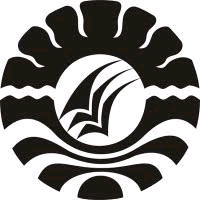 PENGARUH MODEL PEMBELAJARAN BERBASIS PORTOFOLIO TERHADAP HASIL BELAJAR SISWA PADA MATA PELAJARANIPA KELAS IV SD NEGERI EMMY SAELANKECAMATAN RAPPOCINIKOTA MAKASSARSKRIPSIDiajukan untuk Memenuhi Sebagian Persyaratan Guna Memperoleh Gelar Sarjana Pendidikan pada Program Studi Pendidikan Guru Sekolah Dasar Strata Satu Fakultas Ilmu Pendidikan Universitas Negeri MakassarOleh NURJANNAH HASANNIM. 1347042053PROGRAM STUDI PENDIDIKAN GURU SEKOLAH DASARFAKULTAS ILMU PENDIDIKANUNIVERSITAS NEGERI MAKASSAR2017KEMENTERIAN RISET TEKNOLOGI DAN PENDIDIKAN TINGGIUNIVERSITAS NEGERI MAKASSARFAKULTAS ILMU PENDIDIKANPROGRAM STUDI PENDIDIKAN GURU SEKOLAH DASARJl. Tamalate I Tidung MakassarTelp. (0411) 883076, Fax (0411) 884457Laman: www.unm.ac.id  PERSETUJUAN PEMBIMBINGSkripsi dengan Judul Pengaruh Model Pembelajaran berbasis Portofolio terhadap Hasil Belajar Siswa pada Mata Pelajaran IPA Kelas IV SD Negeri Emmy Saelan Kecamatan Rappocini Kota MakassarAtas nama :	Nama			: Nurjannah Hasan	Nim			: 1347042053	Program Studi		: Pendidikan Guru Sekolah Dasar (PGSD)	Fakultas		: Ilmu Pendidikan (FIP)	Perguruan Tinggi	: Universitas Negeri MakassarSetelah diperiksa, diteliti, dan dipertahankan serta telah dilaksanakan ujian skripsi pada hari Senin tanggal 07 Agustus 2017, naskah skripsi ini telah dinyatakan LULUS 							Makassar, 	Agustus 2017Pembimbing I					Pembimbing IIDr.Erma Suryani Sahabuddin,M.Si        	        Dr. Muhammad Akil Musi, M.Pd	NIP. 19680519 199403 2 010		           	       NIP. 19750424 200604 1 001DisahkanKetua Prodi PGSD FIP UNMAhmad Syawaluddin.,S.Kom.,M.PdNIP. 19741025 200604 1 001KEMENTERIAN RISET, TEKNOLOGI DAN PENDIDIKAN TINGGI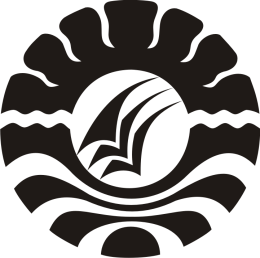 UNIVERSITAS NEGERI MAKASSARFAKULTAS ILMU PENDIDIKANAlamat: 1. Kampus IV  UNM Tidung Jl. Tamalate I Makassar,2. Kampus V UNM Kota Parepare, 3. Kampus VI UNM Kota WatamponeTelepon/Fax: 0411.4001010-0411.883.076-0421.21698-0481.21089Laman: www.unm.ac.idPENGESAHAN UJIAN SKRIPSISkripsi diterima oleh panitia Ujian Skripsi Fakultas Ilmu Pendidikan Universitas Negeri Makassar dengan SK Dekan No. 4578/UN 36.4/PP/2017, Tanggal 03 Agustus 2017 untuk memenuhi sebagian persyaratan memperoleh gelar sarjana pendidikan pada program studi pendidikan pada Program Studi Pendidikan Guru Sekolah Dasar (PGSD) pada hari tanggal Kamis, 07 Agustus 2017							Disahkan:							Pemb. Dekan Bidang Akademik							Dr.Abdul Saman.,M.Si.,Kons							NIP. 19720817 200212 1 001Panitia Ujian:Ketua		: Dr. Parwoto, M.Pd			(………………………...)Sekertaris		: Dra.Hj.Syamsiah D, M.Pd		(………………………...)Pembimbing I	: Dr.Erma Suryani Sahabuddin, M.Si	(………………………...)Pembimbing II	: Dr.Muhammad Akil Musi, M.Pd	(………………………...)Penguji I		: Hikmawati Usman, S.Pd.,M.Pd	(………………………...)Penguji II		: Drs.H.Muhammad Anas, M.Si	(………………………...)PERNYATAAN KEASLIAN SKRIPSISaya yang bertanda tangan di bawah ini :Nama			: Nurjannah Hasan Nim			: 1347042053Program Studi		: Pendidikan Guru Sekolah Dasar (S1)Judul	: Pengaruh Model Pembelajaran Berbasis Portofolio Terhadap Hasil Belajar Siswa pada Mata Pelajaran IPA Kelas IV SD Negeri Emmy Saelan  Kecamatan Rappocini Kota MakassarMenyatakan dengan sebenarnya bahwa skripsi yang saya tulis ini benar merupakan hasil karya saya sendiri dan bukan merupakan pengambil alihan tulisan atau pikiran orang lain yang saya akui sebagai hasil tulisan atau pikiran sendiri.Apabila dikemudian hari terbukti atau dapat dibuktikan bahwa skripsi ini adalah hasil jiplakan atau mengandung unsur plagiat, maka saya bersedia menerima sanksi atas perbuatan tersebut sesuai dengan ketentuan yang berlaku.							Makassar,  06 Agustus 2017							Yang Membuat PernyataanNurjannah HasanMOTOBerfikir positif akan selalu menghasilkan hal yang positif(Nurjannah Hasan, 2017)Dengan Segala Kerendahan HatiKuperuntukkan Karya iniKepada Almamater Universitas Negeri Makassar,Ayahanda, Ibunda, dan Saudaraku TercintaSerta  Keluarga dan Sahabat-sahabatku Tersayangyang dengan Tulus dan Ikhlas Selalu Berdo’a dan MembantuBaik Moril maupun Materil demi Keberhasilan PenulisSemoga Allah SWT Memberikan rahmat dan KarunianyaKepada Kita SemuaABSTRAKNurjannah Hasan, 2017. Pengaruh Model pembelajaran berbasis portofolio terhadap hasil belajar siswa pada mata pelajaran IPA kelas IV SD Negeri Emmy Saelan Kecamatan Rappocini Kota Makassar. Skripsi. Dibimbing oleh Dr.Erma Suryani Sahabuddin, M.Si dan Dr. Muhammad Akil Musi,M.Pd pada Program Studi Pendidikan Guru Sekolah Dasar Fakultas Ilmu Pendidikan Universitas Negeri Makassar.Penelitian ini menelaah tentang gambaran pengaruh model pembelajaran bebasis portofolio terhadap hasil belajar siswa pada mata pelajaran IPA kelas IV SD Negeri Emmy Saelan ? Tujuan penelitian ini untuk mengetahui bagaimana pengaruh model pembelajaran berbasis portofolio. Pendekatan yang digunakan dalam penelitian ini adalah kuantitatif dengan jenis penelitian ini adalah pre-experiment, dengan tahap pretest, treatment, dan posttest. Variabel penelitian terdiri atas dua, yaitu variabel bebas mencakup model pembelajaran berbasis portofolio dan variabel terikat mencakup hasil belajar IPA. Adapun populasi dan sampel penelitian ini adalah siswa kelas IV SD Negeri Emmy Saelan Kecamatan Rappocini Kota Makassar dengan jumlah 29 siswa. Teknik pengumpulan data yang digunakan adalah tes dan dokumentasi. Teknik analisis data yang digunakan yaitu dengan melakukan pengujian hipotesis dengan menggunakan  t-test dengan jenis paired sample t-test. Hasil penelitian menunjukkan bahwa ada pengaruh model pembelajaran berbasis portofolio terhadap hasil belajar siswa. Terbukti adanya bahwa perbandingan rata-rata nilai pretest dan nilai postest pada kelas IV yaitu 67,40 < 71,40 artinya bahwa setelah pemberian treatment menunjukkan adanya pengaruh signifikan model pembelajaran berbasis portofolio terhadap hasil belajar siswa khususnya pada mata pelajaran IPA. Kesimpulan penelitian ini adalah model pembelajaran berbasis portofolio memberikan pengaruh terhadap hasil belajar IPA siswa kelas IV SD Negeri Emmy Saelan Kecamatan Rappocini Kota Makassar.PRAKATAPuji syukur kita haturkan kehadirat Tuhan Yang Maha Esa, karena atas berkat rahmat-Nya sehingga yang berjudul pengaruh model pembelajaran berbasis portofolio terhadap hasil belajar siswa pada pelajaran IPA kelas IV SD Negeri Emmy Saelan Kecamatan Rappocini Kota Makassar dapat diselesaikan sesuai dengan waktu yang telah ditetapkan Penulisan skripsi ini merupakan salah satu syarat untuk menyelesaikan studi dan mendapat gelar Sarjana Pendidikan (S.Pd) pada Program Studi Pendidikan Guru Sekolah Dasar Fakultas Ilmu Pendidikan Universitas Negeri Makassar. Peneliti menyadari bahwa skripsi ini tidak mungkin terwujud tanpa bantuan dan bimbingan dari berbagai pihak oleh karena itu peneliti menyampaikan terima kasih untuk Ayahanda Hasan dan Ibunda Surmawati selaku orang tua peneliti yang selalu membimbing, memotivasi, dan menyertai penulis dengan doa selama melaksanakan pendidikan dan ucapan terima kasih kepada Dr. Erma Suryani Sahabuddin, M.Si selaku pembimbing I dan Dr. Muhammad Akil Musi,M.Pd selaku pembimbing II yang telah memberikan bimbingan dan arahan dengan tulus ikhlas sehingga skripsi ini dapat diselesaikan. Peneliti juga menyampaikan ucapan terima kasih kepada Bapak/ibu :Prof.Dr.H. Husain Syam, M.TP sebagai Rektor Universitas Negeri MakassarDr.Abdullah Sinring, M. Pd. selaku Dekan Fakultas Ilmu Pendidikan Universitas Negeri Makassar atas segala kebijakannya sebagai pimpinan Fakultas tempat peneliti menimba ilmu selama ini.Dr.Abdul Saman.,M.Si Kons sebagai Wakil Dekan I, Drs.Muslimin.,M.Ed, sebagai Wakil Dekan II, Dr.Pattaufik M.Si Sebagai Wakil Dekan III, dan Dr.Parwoto M.Pd sebagai Wakil Dekan IV FIP UNM, yang telah memberikan layanan akademik, administrasi dan kemahasiswaan selama proses pendidikan dan penyelesaian studi.Ahmad Syawaluddin, S.Kom., M.Pd. dan Muhammad Irfan S.Pd., M. Pd  yang masing-masing merupakan Ketua Program Studi dan sekretaris Program Studi PGSD Fakultas Ilmu Pendidikan Universitas Negeri Makassar.Dra. Rosdiah Salam.,M.Pd selaku Ketua UPP PGSD Makassar Fakultas Ilmu Pendidikan Universitas Negeri Makassar, yang dengan penuh perhatian memberikan bimbingan dan memfasilitasi penulis selama proses perkuliahan.Dosen UPP PGSD Makassar  Fakultas Ilmu Pendidikan Universitas Negeri Makassar yang telah memberikan berbagai macam ilmu pengetahuan yang tak ternilai dibangku kuliah.Kepala Sekolah dan seluruh staf dewan guru SD Negeri Emmy Saelan Kecamatan Rappocini Kota Makassar yang telah banyak membantu selama penelitian. Teman-teman seangkatan di UPP PGSD Makassar, Keluarga Besar Komunitas Laboratorium PGSD, Keluarga Besar UKS PGSD Fakultas Ilmu Pendidikan Universitas Negeri Makassar dan UKM Olahraga UNM, kebersamaan bersama kalian menjadi makna sangat berarti bagi penulis.Ria Adriani S.Pd yang telah memberikan semangat dan pesan-pesan moril kepada peneliti hingga mampu menyelesaikan tugas akhir ini dengan baik.Teman-teman dan sahabat yang selalu setia mendengaran keluh kesah peneliti dan selalu memberikan saran dan motivasi  dalam penyelesaian tugas akhir ini.Atas bantuan dari berbagai pihak, penulis hanya dapat memanjatkan doa kehadirat Allah Yang Maha Esa, semoga segala bantuan yang telah diberikan mendapat pahala. Dan dengan segala kerendahan hati penulis menyadari masih banyak terdapat kekurangan-kekurangan dalam penyusunan skripsi ini, sehingga penulis mengharapkan adanya saran dan kritik yang bersifat membangun dari semua pihak demi kesempurnaan skripsi ini. Akhirnya semoga skripsi ini dapat bermanfaat bagi semua, Amin ya Robbal Alamin.                                                                                        Makassar, 16  Mei 2017Penulis